Модуль IV.  Новые технологии обучения в начальной школе.Содержание модуля: Общие педагогические технологии обучения в начальной школе. Современные образовательные технологии в начальной школе. Использование новых технологий в начальной школе. 1 Лекция.Общие педагогические технологии обучения в начальной школе (часть 1).Педагогические технологии- совокупность методов, средств, приемов, используемых в общении и для достижения положительного результата обучения.Еще Коменский (автор классно – урочной системы) говорил, что учителя можно и нужно научить пользовать педагогическим инструментарием. Это было в 17 веке, а в 20 веке с ним согласился Макаренко. Руссо и Толстой считали, что ПТ вредна, она унижает личность ученика и учителя.Лихачев по ПТ понимает совокупность установок, которые определяют подбор форм, методов.Педагогические технологии:технология трансформирования ЗУН (традиционная):передача информации от учителя к ученику, репродукция учащими полученных знаний, основа - классно-урочная система; активная деятельность учителя и пассивная - учеников.технология поэтапного формирования умственных действий (основная теорияГальперина).технология коллективного взаимообучения (А. Г. Ривин и В.К. Дьяченко):сочетать коллективную и индивидуальную формы работы со школьниками.технология полного усвоения (Дж. Керолл и Б. Блум):цель - реорганизация классно-урочной системы. Они пытаются достичь полного усвоения знаний всеми учениками. Контроль по двубальной системе (зачет-незачет). Ученик, который не справляется, должен иметь альтернативу. Ориентация на исполнение индивидуальной формы работы.технология развивающего обучения (Занков, Эльконин, Давыдов, Репкин):Учитываются: главные психологические новообразования; ведущая деятельность данного периода, определяющая возникновение и развитие соответствующих новообразований.Классификация педагогических технологий.В педагогической литературе представлены несколько классификаций педагогических технологий - В. Г. Гульчевской, В. Т. Фоменко, Т. И. Шамовой и Т. М. Давыденко>. В наиболее обобщенном виде все известные в педагогической науке и практике технологии систематизировал Г. К. Селевко.Ниже приводится краткое описание классификационных групп, составленное автором системы. По уровню применения выделяются общепедагогические, частнометолические (предметные) и локальные (модульные) технологии. 
По философской основе: материалистические и идеалистические, диалектические и метафизические, научные (сциентистские) и религиозные, гуманистические и антигуманные, антропософские и теософские, прагматические и экзистенциалистские, свободного воспитания и принуждения, и другие разновидности. По ведущему фактору психического развития:биогенные, социогенные, психогенные идеалистские технологии. Сегодня общепринято, что личность есть результат совокупного влияния биогенных, социогенных и психогенных факторов, но конкретная технология может учитывать или делать ставку на какой-либо из них, считать его основным. В принципе не существует таких монотехнологий, которые использовали бы только какой-либо один-единствеиный фактор, метод, принцип -- педагогическая технология всегда комплексна. Однако благодаря своему акценту на ту или иную сторону процесса обучения технология становится характерной и получает свое название.По научной концепции усвоения опыта выделяются: ассоциативно-рефлекторные, бихевиористские, гешталъттехнологиц, интериоризаторские, развивающие. Можно упомянуть еще малораспространенные технологии нейролингвистического программирования и суггестивные. По ориентации на личностные структуры:информационные технологии (формирование школьных знании, умений, навыков по предметам - ЗУН); операционные (формирование способов умственных действий - СУД); эмоционально-художественные и эмоционально-нравственные (формирование сферы эстетических и нравственных отношений - СЭН), технологии саморазвития (формирование самоуправляющих механизмов личности - СУМ); эвристические (развитие творческих способностей) и приходные (формирование действенно-практической сферы - СДП). 
По характеру содержания и структуры называются технологии: обучающие и воспитывающие, светские и религиозные, общеобразовательные и профессионально-ориентированные, гуманитарные и технократические, различные отраслевые, частно-предметные, а также монотехнологии, комплексные (политехнологии) и проникающие технологии. 
В монотехнологиях весь учебно-воспитательный процесс строится на какой-либо одной приоритетной, доминирующей идее, концепции, в комплексных - комбинируется из элементов различных монотехнологий. Технологии, элементы которых наиболее часто включаются в другие технологии и играют для них роль катализаторов, активизаторов, называют проникающими.
По типу организации и управления познавательной деятельностью В. П. Беспалько предложена такая классификация педагогических систем (технологий). Взаимодействие учителя с учеником (управление) может быть разомкнутым (неконтролируемая и некорректируемая деятельность учащихся), цикличным (с контролем, самоконтролем и взаимоконтролем), рассеянным (фронтальным) или направленным (индивидуальным) и, наконец, ручным (вербальным) или автоматизированным (с помощью учебных средств). Сочетание этих признаков определяет следующие виды технологий (по В. П. Беспалько - дидактических систем): -классическое лекционное обучение (управление - разомкнутое, рассеянное, ручное);-обучение с помощью аудиовизуальных технических средств (разомкнутое, рассеянное, автоматизированное);-система "консультант" (разомкнутое, направленное, ручное);-обучение с помощью учебной книги (разомкнутое, направленное, автоматизированное) - самостоятельная работа;-система "малых групп" (цикличное, рассеянное, ручное) - групповые, дифференцированные способы обучения;-компьютерное обучение (цикличное, рассеянное, автоматизированное);-система "репетитор" (цикличное, направленное, ручное) ~ индивидуальное обучение;-"программное обучение" (цикличное, направленное, автоматизированное), для которого имеется заранее составленная программа.В практике обычно выступают различные комбинации этих "монодидактических" систем, самыми распространенными из которых являются: -традиционная классическая классно-урочная система Я. А. Коменского, представляющая комбинацию лекционного способа изложения и самостоятельной работы с книгой (дидахография); -современное традиционное обучение, использующее дидахографию в сочетании с техническими средствами; -групповые и дифференцированные способы обучения, когда педагог имеет возможность обмениваться информацией со всей группой, а также уделять внимание отдельным учащимся в качестве репетитора; -программированное обучение, основывающееся на адаптивном программном управлении с частичным использованием всех остальных видов.
Принципиально важной стороной в педагогической технологии является позиция ребенка в образовательном процессе, отношение к ребенку со стороны взрослых. Здесь выделяется несколько типов технологий.a) Авторитарные технологии, в которых педагог является единоличным субъектом учебно-воспитательного процесса, а ученик есть лишь "объект", "винтик". Они отличаются жесткой организацией школьной жизни, подавлением инициативы и самостоятельности учащихся, применением требований и принуждения.б) Высокой степенью невнимания к личности ребенка отличаются дидактоцентрические технологии, в которых также господствуют субъект-объектные отношения педагога и ученика, приоритет обучения перед воспитанием, и самыми главными факторами формирования личности считаются дидактические средства. Дидактоцентрические технологии в ряде источников называют технократическими; однако последний термин, в отличие от первого, больше относится к характеру содержания, а не к стилю педагогических отношений.в) Личностно-ориентированные технологии ставят в центр всей школьной образовательной системы личность ребенка, обеспечение комфортных, бесконфликтных и безопасных условий ее развития, реализации ее природного потенциала. Личность ребенка в этой технологии нс только субъект, но субъект приоритетный; она является целью образовательной системы, а не средством достижения какой-либо отвлеченной цели (что имеет место в авторитарных и дидактоцентрических технологиях). Такие технологии называют еще антропоцентрическими.Таким образом, личностно-ориентированные технологии характеризуются антропоцентричностью, гуманистической и психотерапевтической направленностью и имеют целью разностороннее, свободное и творческое развитие ребенка.В рамках личностно-ориентированных технологий самостоятельными направлениями выделяются гуманно-личностные технологии, технологии сотрудничества и технологии свободного воспитания.г) Гуманно-личностные технологии отличаются прежде всего своей гуманистической сущностью, психотерапевтической направленностью на поддержку личности, помощь ей. Они, отвергая принуждение, "исповедуют" идеи всестороннего уважения и любви к ребенку, оптимистическую веру в его творческие силы.д) Технологии сотрудничества реализуют демократизм, равенство, партнерство в субъектных отношениях педагога и ребенка. Учитель и учащиеся совместно вырабатывают цели, содержание занятия, дают оценки, находясь в состоянии сотрудничества, сотворчества.е) Технологии свободного воспитания делают акцент на предоставлении ребенку свободы выбора и самостоятельности в большей или меньшей сфере его жизнедеятельности. Осуществляя выбор, ребенок наилучшим способом реализует позицию субъекта, идя к результату от внутреннего побуждения, а не от внешнего воздействия.ж) Эзотерические технологии основаны на учении об эзотерическом ("неосознаваемом", подсознательном) знании - Истине и путях, ведущих к ней. Педагогический процесс - это не сообщение, не общение, а приобщение к Истине. В эзотерической парадигме сам человек (ребенок) становится центром информационного взаимодействия со Вселенной.Способ, метод, средство обучения определяют названия многих существующих технологии: догматические, репродуктивные, объяснительно-иллюстративные, программированного обучения, проблемного обучения, развивающего обучения, саморазвивающего обучения, диалогические, коммуникативные, игровые, творческие и др. По категории обучающихся наиболее важными и оригинальными являются: -массовая (традиционная) школьная технология, рассчитанная на усредненного ученика; -технологии продвинутого уровня (углубленного изучения предметов, гимназического, лицейского, специального образования и др.); -технологии компенсирующего обучения (педагогической коррекции, поддержки, выравнивания и т. п.); -различные виктимологические технологии (сурдо-, орто-, тифло-, олигофренопедагогика); -технологии работы с отклоняющимися (трудными и одаренными) детьми в рамках массовой школы.И, наконец, названия большого класса современных технологий определяются содержанием тех модернизаций и модификаций, которым в них подвергается существующая традиционная система. а) Педагогические технологии на основе гуманизации и демократизации педагогических отношений. Это технологии с процессуальной ориентацией, приоритетом личностных отношений, индивидуального подхода, нежестким демократическим управлением и яркой гуманистической направленностью содержания.
К ним относятся педагогика сотрудничества, гуманно-личностная технология Ш. А. Амонашвили, система преподавания литературы как предмета, формирующего человека, Е. Н. Ильина, и др.б) Педагогические технологии на основе активизации и интенсификации деятельности учащихся. Примеры: игровые технологии, проблемное обучение, технология обучения на основе конспектов опорных сигналов В. Ф. Шаталова, коммуникативное обучение Е. И. Пассова, и др.в) Педагогические технологии на основе эффективности организации и управления процессом обучения. Примеры: программированное обучение, технологии дифференцированного обучения (В. В. Фирсов, Н. П. Гузик), технологии индивидуализации обучения (А. С. Границкая, И. Унт, В. Д. Шадриков), перспективно-опережающее обучение с использованием опорных схем при комментируемом управлении (С. Н. Лысенкова), групповые и коллективные способы обучения (И. Д. Первин, В. К. Дьяченко), компьютерные (информационные) технологии и др.г) Педагогические технологии на основе методического усовершенствования и дидактического реконструирования" учебного материала: укрупнение дидактических единиц (УДЕ) П. М. Эрдниева, технология "Диалог культур".В. С. Библера и С. Ю. Курганова, система "Экология и диалектика" Л. В. Тарасова, технология реализации теории поэтапного формирования умственных действий М. Б. Воловича, и др.д) Природосообразные, использующие методы народной педагогики, опирающиеся на естественные процессы развития ребенка: обучение по Л. Н. Толстому, воспитание грамотности по А. Кушниру, технология М. Монтессори, и др.е) Альтернативные: вальдорфская педагогика Р. Штейнера, технология свободного труда С: френе, технология вероятностного образования А. М. Лобка.
ж) Наконец, примерами комплексных политехнологий являются многие из действующих систем авторских школ (из наиболее известных - "Школа самоопределения" А. Н. Тубельского, "Русская школа" И. Ф. Гончарова, "Школа для всех" Е. А. Ямбурга, "Школа-парк" М. Балабана и др.).Весьма интересную классификацию педагогических технологий предложил профессор Ростовского государственного университета В. Т. Фоменко: 
Технологии, предполагающие построение учебного процесса на деятельностной основе.Традиционное обучение оценивается как малодеятельностное, излишне созерцательное, в противовес чему и используется эта технология. Она предполагает несколько планов действий: -предметный план действий; -внешнеречевой план действий; -свернутый, или сокращенный план действий, т. е. "про себя".Обучение, в особенности в старших классах, в большинстве случаев является словесным, и это обстоятельство - один из гносеологических источников формальности знаний учащихся. Чтобы реализовать внешнеречевую деятельность учащихся, новаторы находят выход: запись каждым учеником собственной речи на пленку с последующим прослушиванием. Необходимо помочь учащимся пересмотреть свое отношение к домашней работе (прочитав сложный материал, проложи, пересказывая, тропу в буреломе понятий, событий, фактов, с которыми только что имел дело при выполнении домашней работы).Действия "про себя" - это план таких действий, которые сжимают, уплотняют в сознании ребенка информацию в более емкие категории. Реализации такого плана действий, т. е. "про себя", должна способствовать компьютерная оснащенность учебного процесса (управление мыслительной деятельностью посредством компьютера-переходящее в самоуправление). Поэтому необходимо внедрять компьютерные учебные программы - в этом надежда на улучшение дела.Характеризуя же технологию в целом, надо подчеркнуть, что все три плана действий должны быть сбалансирование представлены в нашем бескомпьютерном пока обучении.Технология, предполагающая построение учебного процесса на концептуальной основе. Концептуальная основа предполагает: -вычленение единой основы; -вычленение сквозных идей курса; -вычленение межпредмстных идей.Истинный учитель приходит на урок с гибкой моделью предстоящего процесса в голове, которой и предусматривается динамическая дозировка содержания с дифференциацией на более существенное и менее существенное. Для чего она необходима? Освоенное ребенком ключевое понятие есть та "вершина", с которой хорошо обозревается все поле фактов, охватываемое этим понятием, оно становится ориентиром действий высокого уровня обобщений.Рассматриваемая технология означает вычленение сквозных идей учебного процесса. Это необходимо для того, чтобы не было перекосов в пределах такой крупной единицы образовательного процесса, как учебный курс. Хотя перекос на отдельном уроке не страшен. Вспомним В. А. Сухомлинского, его слова о том, что не тот урок хорош, который прошел строго по плану, а тот, на котором, возможно, были отклонения от плана, но который учитель смог адаптировать к возникшей ситуации процесса. Допущенный учителем в силу ситуации "перекос" урока в одну сторону может быть исправлен "перекосом" другого урока в иную сторону, так что общая равнодействующая процесса будет "правильной". Если же допущен "перекос" учебного курса, это плохо.
Наконец, рассматриваемая технология предписывает вычленение межпредметных идей. Итогом рассматриваемого построения учебного процесса являются особо ценные, межсистемные способы мышления (здесь необходимы интегрированные курсы).Технология, предполагающая построение учебного процесса на крупноблочной основе. Такая технология является альтернативной тем технологиям, которые ориентируют на последовательное построение обучения. Последнее хорошо иллюстрируется таким примером, как последовательное изучение личных, определенно-личных, обобщенно-личных, неопределенно-личных, безличных предложений в курсе русского языка. Оно осуществляется в течение целого ряда уроков. Поскольку между предложениями можно усмотреть закономерность - нарастание определенности, то это позволяет все предложения изучать на одном уроке, что даст лучшие результаты.
Крупноблочная технология (научная разработка Н. Эрдниева и В. Шаталова) предполагает ряд интересных в дидактическом отношении приемов; например, объединение нескольких правил, определений, характеристик в одном определении, одной характеристике, что увеличивает их информационную емкость.Этой технологией предъявляются свои требования к использованию в обучении наглядных средств. Речь идет о сбережении во времени и пространстве ассоциативно связанных схем, чертежей, диаграмм. На этом (симметрия. полусимметрия, асимметрия) основаны получившие распространение опорные сигналы. Объединение материала в очень крупные блоки (вместо 80-100 учебных тем - 7- 8 блоков) может привести к новой организационной структуре учебного процесса. Вместо урока основной организационной единицей может стать учебный день (биологический, литературный). Создается возможность более глубокого погружения учащихся в изучаемый предмет. Четыре урока, например, литературы по 30 минут. У М. Щетинина трижды-четырежды повторяются в течение учебного года предметные недели.Технология, предполагающая построение учебного процесса на опережающей основе. 
Классическая дидактика ориентирована на обучение от известного к неизвестному: иди, так сказать, вперед, глядя назад. Новая дидактика, не отрицая пути движения от известного к неизвестному, в то же время обосновывает принцип перекрестной деятельности учителя, на линии которой располагаются опережающие задания, опережающие наблюдения и опережающие эксперименты как разновидности опережающих заданий, изложенных с элементами опережения. Перечисленное в совокупности называют опережением; оно способствует эффективной подготовке учащихся к восприятию нового материала, активизирует их познавательную деятельность, повышает мотивацию учения, выполняет другие педагогические функции.Идею опережения, положенную в основу обучения С. Лысенковои, С. Соловейчик назвал гениальной. В отличие от двухлинейной логической структуры урока, характерной для крупноблочного обучения, опережающая технология имеет трехлинейную структуру урока. Урок, построенный на опережающей основе, включает как изучаемый и пройденный, так и будущий материал. Складывается новая для дидактики система понятий, раскрывающая сущность опережения: частота опережений, длина или дальность опережения (ближнее опережение - в пределах урока, среднее - в пределах системы уроков, дальнее - в пределах учебного курса, межпредметные опережения).
Способный и опытный учитель видит будущее, знает не только свой предмет, каким-то шестым чувством чувствует, как настроены его ученики, стремится работать по опережающей системе.Технология, предполагающая построение учебного процесса на проблемной основе. 
Распространенные объяснительно-репродуктивные технологии не в состоянии обеспечить развитие и саморазвитие учащихся. Они могут дать приращение знаний, умений, навыков, но не приращение развития. Чтобы обеспечить развитие, необходимо ввести учебный процесс "в зону ближайшего развития" (Л. Выготский, Л. Занков). Этим и обладает проблемное обучение. Оно предполагает наличие особого, внутренне -противоречивого, проблемного содержания; но чтобы обучение приобрело проблемный характер, этого недостаточно.Проблемы с объективной необходимостью должны возникнуть в сознании учащихся через проблемную ситуацию.Проблемная технология предполагает раскрытие того способа, который приведет к проблемному знанию. Следовательно, ученик должен уходить с урока с проблемой.Обратим лишь внимание на то, что логическая структура проблемного урока имеет не линейный характер (одно-, двух-, трехлинейный), а более сложный - спиралеобразный, "криволинейный" вид. Логика учебного процесса здесь проявляется очень зримо. Если в начале урока, предположим, поставлена проблема, а последующий ход урока будет направлен на разрешение проблемы, то учителю и учащимся периодически придется возвращаться к началу урока, к тому, как была поставлена проблема.
Технология, предполагающая построение учебного материала на личностно-смысловой и эмоционально-психологической основе, оказалась наименее научно разработанной.Личностно-смысловая организация учебного процесса предполагает создание эмоционально-психологических установок. Прежде чем изучать, например, теоретический материал, учитель посредством ярких образов воздействует на эмоции детей, создавая у них отношение к тому, о чем пойдет речь. Учебный процесс оказывается личностно-ориентированным. Снова вспомним В. А. Сухомлинского, писавшего, что "чтение есть прежде всего человеческие отношения, а подлинное обучение характеризуется обстановкой эмоционального пробуждения разума".В педагогический инструментарий этой технологии входит создание эмоционально-психологических установок посредством ярких образов. Технология предполагает создание эмоционально-психологического фона, на котором развертывается основное содержание урока; в ряде точек она пересекается с известными методами: внушения, погружения, мозговой атаки. В качестве педагогического фактора используется высший класс эмоций - интеллектуальные и нравственные эмоции.Технология, предполагающая построение учебного процесса на альтернативной основе. Одно из правил этой технологии гласит: излагай несколько точек зрения, подходов, теорий как истинные (в то время как истинной среди них является лишь одна точка зрения, теория, один подход).Технология, предполагающая построение учебного процесса на ситуативной, прежде всего на игровой основе. Наблюдается слишком большой разрыв между академической и практической деятельностью, имитирующей реальную действительность и тем самым помогающей вписать учебный процесс в контекст реальной жизнедеятельности детей.Технология, предполагающая построение учебного процесса на диалоговой основе. 
Диалогу, как известно, противостоит все еще имеющий широкое распространение учительский монолог. Ценность диалога в том, что вопрос учителя вызывает у учащихся не только и не столько ответ, сколько, в свою очередь, вопрос. Учитель и учащиеся выступают на равных. Смысл диалога, таким образом, в том, что субъект-субъектные отношения реализуются на уроке не только в знанмевой, но и в нравственно-этической сфере.
Технология, предполагающая построение учебного процесса на взаимной основе.
Это коллективные способы обучения, о которых подробно речь пойдет ниже.
Технологии, построенные на алгоритмической основе (М.Ланда). 
Технологии, построенные на программированной основе (В. Беспалько).
Весь этот "веер" технологий может раскрываться и складываться в руках опытного педагога, потому что условия их применимости зависят от множества факторов; к тому же технологии между собой тесно взаимосвязаны. Далее (на следующей лекции) будут рассмотрены технологии, наиболее часто используемые на первой ступени обучения. Их диапазон определен возрастными особенностями ребенка, характером его мышления и восприятия, уровнем общего развития.«Самый лучший человек тот, который живет преимущественно своими мыслями и чужими чувствами, самый худший - который живет чужими мыслями и своими чувствами».Л. Н. ТолстойМодуль IV.  Новые технологии обучения в начальной школе.Содержание модуля: Общие педагогические технологии обучения в начальной школе. Современные образовательные технологии в начальной школе. Использование новых технологий в начальной школе. 2 Лекция.Общие педагогические технологии обучения в начальной школе (часть 2).Традиционные педагогические технологииТермин "традиционное обучение" подразумевает прежде всего классно-урочную организацию обучения, сложившуюся в XVII в. на принципах дидактики, сформулированных Я. А. Коменским, и до сих пор являющуюся преобладающей в школах мира.Отличительными признаками традиционной классно-урочной технологии являются следующие: -учащиеся приблизительно одного возраста и уровня подготовки составляют класс, который сохраняет в основном постоянный состав на весь период школьного обучения; -класс работает по единому годовому плану и программе согласно расписанию. Вследствие этого дети должны приходить в школу в одно и то же время года и в заранее определенные часы дня: -основной единицей занятий - урок; -урок, как правило, посвящен одному учебному предмету, теме, в силу чего учащиеся класса работают пал одним и тем же материалом; -работой учащихся на уроке руководит учитель: он оценивает результаты учебы по своему предмету, уровень обученности каждого ученика в отдельности и в конце учебного года принимает решение о переводе учащихся в следующий класс; -учебные книги (учебники) применяются в основном для домашней работы.Учебный год, учебный день, расписание уроков, учебные каникулы, перемены, или, точнее, перерывы между уроками - атрибуты классно-урочной системы.Цели обучения - подвижная категория, включающая в зависимости от ряда условий те или иные составляющие.В советской педагогике цели обучения формулировались так: -формирование системы знаний, овладение основами наук; -формирование основ научного мировоззрения; -всестороннее и гармоничное развитие каждого ученика; -воспитание идейно убежденных борцов за коммунизм, за светлое будущее всего человечества; -воспитание сознательных и высокообразованных людей, способных как к физическому, так и к умственному труду.Таким образом, по своему характеру цель технологий обучения (ТО) - это воспитание личности с заданными свойствами.По содержанию цели ТО ориентированы преимущественно на усвоение знаний, умений, навыков (ЗУН), а не на развитие личности (всестороннее развитие было декларацией).В современной массовой российской школе цели несколько видоизменились - исключена идеологизация, снят лозунг всестороннего гармонического развития, произошли изменения в характере нравственного воспитания, но парадигма представления цели в виде набора запланированных качеств (стандартов обучения) осталась прежней.Массовая школа с традиционной технологией по-прежнему является "школой знаний", сохраняет примат информированности личности над ее культурой, преобладание рационально-логической стороны познания над чувственно-эмоциональной.Концептуальные положения. Концептуальную основу ТО составляют принципы педагогики, сформулированные еще Я. А. Коменским: -научность (ложных знаний не может быть, могут быть только неполные); -природосообразность (обучение определяется развитием, не форсируется); -последовательность и систематичность (последовательная линейная логика процесса, от частного к общему); -доступность (от известного к неизвестному, от легкого к трудному, усвоение готовых ЗУН); -прочность (повторение - мать учения); -сознательность и активность (знай поставленную учителем задачу и будь активен в выполнении команд); -наглядность (привлечение различных органов чувств к восприятию); -связь теории с практикой (определенная часть учебного процесса отводится на применение знаний); -учет возрастных и индивидуальных особенностей.Обучение- это процесс передачи знаний, умений и навыков, социального опыта от старших поколений - подрастающему. В состав этого целостного процесса включаются цели, содержание, методы и средства.
Особенности содержания.Содержание образования в традиционной массовой школе сложилось еще в годы советской власти (оно определялось задачами индустриализации страны, погоней за уровнем образования технически развитых капиталистических стран, общей ролью научно-технического прогресса) и по сей день является технократическим. Знания адресуются в основном к рассудочному началу личности, а не к ее духовности, нравственности.-75 % учебных предметов школы направлено на развитие левого полушария, на эстетические предметы отводится лишь 3 %, а духовному воспитанию в советской школе уделялось очень мало внимания.
Традиционная система остается единообразной, невариативной, несмотря на декларацию о свободе выбора и вариативности. Планирование содержания обучения - централизовано. Базисные учебные планы основываются на единых для страны стандартах. Учебные дисциплины (основы наук) определяют "коридоры", внутри которых (и только внутри) предоставлено право двигаться ребенку.Обучение обладает подавляющим приоритетом перед воспитанием. Учебные и воспитательные предметы не взаимосвязаны. Клубные формы работы занимают в объеме финансирования 3 % от академических. В воспитательной работе процветают педагогика мероприятий и негативизм воспитательных воздействий.Особенности методики. Традиционная технология представляет собой прежде всего авторитарную педагогику требований, учение весьма слабо связано с внутренней жизнью ученика, с его многообразными запросами и потребностями, отсутствуют условия для раскрытия индивидуальных способностей, творческих проявлений личности.Авторитаризм процесса обучения проявляется в: -регламентации деятельности, принудительности обучающих процедур ("школа насилует личность"); -централизации контроля; -ориентации на среднего ученика ("школа убивает таланты").Позиция ученика: ученик- подчиненный объект обучающих воздействий, ученик "должен", ученик - еще не полноценная личность, бездуховный "винтик".Позиция учителя: учитель - командир, единственное инициативное лицо, судья ("всегда прав"); старший (родитель) учит; "с предметом к детям", стиль "разящие стрелы".Методы усвоения знаний основываются на: -сообщении готовых знаний; -обучении по образцу; -индуктивной логике от частного к общему; -механической памяти; -вербальном изложении; -репродуктивном воспроизведении.Процесс обучения как деятельность в ТО характеризуется отсутствием самостоятельности, слабой мотивацией учебного труда школьника. В составе учебной деятельности ребенка: -самостоятельное целеполагание отсутствует, цели обучения ставит учитель; -планирование деятельности ведется извне, навязывается ученику вопреки его желанию; -итоговый анализ и оценивание деятельности ребенка производятся не им, а учителем, другим взрослым.В этих условиях этап реализации учебных целей превращается в труд "из-под палки" со всеми его негативными последствиями (отчуждение ребенка от учебы, воспитание лени, лживости, конформизма - "школа уродует личность").Оценивание деятельности учащихся. Традиционной педагогикой разработаны критерии количественной пятибалльной оценки знаний, умений и навыков учащихся по учебным предметам; требования к оценке: индивидуальный характер, дифференцированный подход, систематичность контроля и оценивания, всесторонность, разнообразие форм, единство требований, объективность, мотивированность, гласность.Однако в школьной практике ТО обнаруживаются отрицательные стороны традиционной системы оценок.Количественная оценка - отметка - часто становится средством принуждения, орудием власти учителя над учеником, психологического и социального давления на ученика.Отметка как результат познавательной деятельности часто отождествляется с личностью в целом, сортирует учащихся на "хороших" и "плохих".Названия "троечник", "двоечник" вызывают чувство ущербности, унижения, либо приводят к индифферентности, равнодушию к учебе. Ученик по своим посредственным или удовлетворительным оценкам сначала делает заключение о неполноценности своих знаний, способностей, а затем и своей личности (Я-концепция).Особо существует проблема двойки. Она является непереводной оценкой, основанием второгодичества и отсева, т. е. решает во многом судьбу личности, и в целом представляет большую социальную проблему Текущая двойка вызывает отрицательные эмоции, рождает психологический конфликт ученика с самим собой, с учителем, предметом, школой, с семьей.
Традиционная форма обучения - классно-урочная. Ее отличают:К традиционным технологиям относят и лекционно-семинарско-зачетную систему (форму) обучения: сначала учебный материал преподносится классу лекционным методом, а затем прорабатывается (усваивается, применяется) на семинарских, практических и лабораторных занятиях, и результаты усвоения проверяются в форме зачетов.Представленные ниже сценарии уроков по различным дисциплинам дают учителю представление о практическом решении дидактических задач.Технологии личностно-ориентированного образованияПринципиально важным моментом для понимания сущности педагогической технологии является определение позиции ребенка в образовательном процессе, отношение к ребенку со стороны взрослых. Здесь выделяется несколько типов технологий.Авторитарные технологии, в которых педагог является единоличным субъектом учебно-воспитательного процес о, а ученик есть лишь "объект", "винтик". Они отличаются жесткой организацией школьной жизни, подавлением инициативы и самостоятельности учащихся, применением требований и принуждения.Высокой степенью невнимания к личности ребенка отличаются дидактоцентрические технологии, в которых также господствуют субъект-объектные отношения педагога и ученика, приоритет обучения над воспитанием, и самыми главными факторами формирования личности считаются дидактические средства. Дидактоцентрические тех ое й ия в ряде источников называют технократическими; однако последний термин, в отличие от первого, больше относится к характеру содержания, а не к стилю педагогических отношений.Личностно - ориентированные технологии ставят в центр всей школьной образовательной системы личность ребенка, обеспечение комфортных, бесконфликтных и безопасных условий ее развития, реализации ее природных потенциалов. Личность ребенка в этой технологии не только субъект, но и субъект приоритетный; она является целью образовательной системы, а не средством достижения какой-либо отвлеченной цели (что имеет место в авторитарных и дидактоцентрических технологиях). Такие технологии называют еще антропоцентрическими.Личностно-ориентированные технологии характеризуются: -антропоцентричностью; -гуманистической сущностью; -психотерапевтической направленностью; -ставят цель разностороннее, свободное и творческое развитие ребенка. В рамках личностно-ориентированных технологий самостоятельными направлениями выделяются: -гуманно-личностные технологии; -технологии сотрудничества; -технологии свободного воспитания; -эзотерические технологии.Гуманно-личностные технологии отличаются прежде всего своей гуманистической сущностью, психотерапевтической направленностью на поддержку личности, помощь ей. Они "исповедуют" идеи уважения и любви к ребенку, оптимистическую веру в его творческие силы, отвергая принуждение.Технологии сотрудничества реализуют демократизм, равенство, партнерство в субъект-субъектных отношениях педагога и ребенка. Учитель и учащиеся совместно вырабатывают цели, содержание, дают оценки, находясь в состоянии сотрудничества, сотворчества.Технологии свободного воспитания делают акцент на предоставлении ребенку свободы выбора и самостоятельности в большей или меньшей сфере его жизнедеятельности. Осуществляя выбор, ребенок наилучшим способом реализует позицию субъекта, идя к результату от внутреннего побуждения, а не от внешнего воздействия.Эзотерические технологии основаны на учении об эзотерическом ("неосознаваемом", подсознательном) зна ое - Истине и путях, ведущих к ней. Педагогический процесс - это не сообщение, не общение, а приобщение к Истине. В эзотерической парадигме сам человек (ребенок) становится центром информационного взаимодействия со Вселенной.Истоки развития личностно-ориентированной педагогической технологии содержатся в положениях диалоговой концепции культуры Бахтина- Библера, где обоснованно ею идея всеобщности диалога как основы человеческого сознания. "Диалогические отношения… это почти универсальное явление, пронизывающее всю человеческую речь и все отношения и проявления человеческой жизни, вообще все, что имеет смысл и значение … Где начинается сознание, там начинается и диалог" (В. С. Библер).Поддержка выражает существо гуманистической позиции педагога по отношению к детям. Это ответ на естественное доверие детей, которые ищут у учителя помощи и защиты, это понимание их беззащитности, и сознание собственной ответственности за детскую жизнь, здоровье, эмоциональное самочувствие, развитие. Поддержка основывается на трех принципах деятельности Ш. Амонашвили: -любить ребенка; -очеловечить среду, в которой он живет; -прожить в ребенке свое детство.Чтобы поддерживать ребенка, считал В. А. Сухомлинский, педагог должен сохранять в себе ощущение детства; развивать в себе способность к пониманию ребенка и всего, что с ним происходит; мудро относиться к поступкам детей; верить, что ребенок ошибается, а не нарушает с умыслом; защищать ребенка; не думать о нем плохо, несправедливо и, самое важное, не ломать детскую индивидуальность, а исправлять и направлять ее развитие, памятуя о том, что ребенок находится в состоянии самопознания, самоутверждения, самовоспитания.
Технология поддержки ребенкаТехнологии личностной ориентации пытаются найти методы и средства обучения и воспитания, соответствующие индивидуальным особенностям каждого ребенка: используют методы психодиагностики, изменяют отношения и организацию деятельности детей, применяют разнообразные средства обучения (в том числе технические), корректируют содержание образования. Наиболее полно технологии индивидуальной поддержки разработаны в зарубежных исследованиях по гуманистической психологии. К. Роджерс считает основной задачей педагога помощь ребенку в его личностном росте. Педагогика, по его мнению, сродни терапии: она всегда должна возвращать ребенку его физическое и психическое здоровье. К. Роджерс утверждает, что учитель может создать в классе нужную атмосферу для индивидуального развития, если будет руководствоваться следующими положениями: -на всем протяжении учебного процесса учитель должен демонстрировать детям свое полное доверие к ним; -учитель должен помогать учащимся в формировании и уточнении целей и задач, стоящих как перед классом в целом, так и перед каждым учащимся в отдельности; -учитель должен исходить из того, что у детей есть внутренняя мотивация к учению; -учитель должен быть для учащихся источником разнообразного опыта, к которому всегда можно обратиться за помощью; -важно, чтобы в такой роли он выступал для каждого учащегося; -учитель должен развивать в себе способность чувствовать национальный настрой группы и принимать его; -учитель должен быть активным участником группового взаимодействия; -он должен открыто выражать в классе свои чувства; -должен стремиться к достижению эмпатии, позволяющей понимать чувства и переживания каждого школьника; -учитель должен хорошо знать самого себя и свои возможности.Академик Российской академии образования Е. В. Бондаревская выделяет ряд существенных требований к технологии личностно-ориентированного образования: -диалогичность, -деятельностно-творческий характер, -поддержка индивидуального развития ребенка, -предоставление ему необходимого пространства свободы для принятия самостоятельных решений, творчества, выбора содержания и способов обучения и поведения.По мнению Е. В. Бондаревской, учитель, в котором нуждается личностно-ориентированная школа, должен удовлетворять следующим требованиям: -иметь ценностное отношение к ребенку, культуре, творчеству; -проявлять гуманную педагогическую позицию; -заботиться об экологии детства, сохранении душевного и физического здоровья детей; -уметь создавать и постоянно обогащать культурно-информационную и предметно-развивающую образовательную среду; -уметь работать с содержанием обучения, придавая ему личностно-смысловую направленность; -владеть разнообразными педагогическими технологиями, умеет придать им личностно-развиваюшую направленность; -проявлять заботу о развитии и поддержке индивидуальности каждого ребенка.Модуль IV.  Новые технологии обучения в начальной школе.Содержание модуля: Общие педагогические технологии обучения в начальной школе. Современные образовательные технологии в начальной школе. Использование новых технологий в начальной школе. 3 Лекция.Современные образовательные технологии в начальной школе (часть 1).Сегодня школа нацелена на достижение нового, современного качества образования, на решение жизненно важных задач и проблем. Чем же должен овладеть ученик, выходя из стен начальной школы?Конечно же - умением учиться. Прежде всего, у ученика должны быть сформированы универсальные учебные действия (УУД). Об этом нам говорят федеральные государственные образовательные стандарты нового поколения. Чтобы их реализовывать, у меня возникла необходимость изучить и использовать в своей педагогической деятельности современные образовательные технологии. Но прежде выясним, что такое технология.Как пишет В. А. Сластенин, технология – это совокупность и последовательность методов и процессов преобразования исходных материалов, позволяющих получить продукцию с заданными параметрами.П. И. Пидкасистый характеризует технологию обучения (педагогическая технология) как направление в дидактике, область научных исследований по выявлению принципов и разработке оптимальных систем, по конструированию воспроизводимых дидактических процессов с заранее заданными характеристиками.Г. М. Коджаспирова дает понятие образовательной технологии – это система способов, приемов, шагов, последовательность выполнения которых обеспечивает решение задач воспитания, обучения и развития личности воспитанника, а сама деятельность представлена процедурно, т. е. как определенная система действий; разработка и процедурное воплощение компонентов педагогического процесса в виде системы действий, обеспечивающих гарантированный результат.Общая идеология стандарта, нацеленность учебного процесса на достижение основных ожидаемых результатов образования налагает особые требования и на отбор образовательных технологий.Отвечают особенностям новых стандартов следующие образовательные технологии:технологии личностно-ориентированного развивающего образования на основе системно-деятельностного подходатехнологии, основанные на уровневой дифференциации обучениятехнологии, основанные на создании учебных ситуацийтехнологии, основанные на реализации проектной деятельноститехнологии, основанные на «встроенности» системы текущего, промежуточного и итогового оценивания в учебный процессИКТ.Остановимся подробнее на каждой технологии.Проектная деятельностьДанная технология подразумевает триаду действий учащихся при поддержке и направляющей функции учителя: замысел-реализация-продукт; а также прохождение следующих этапов деятельности:Принятие решения о выполнении какой-либо деятельности (подготовка к каким-либо мероприятиям, исследования, изготовление макетов и др.).Формулирование цели и задач деятельности.Составление плана и программы.Выполнение плана.Презентация готового продукта.Подготовка различных плакатов, памяток, моделей, организация и проведение выставок, викторин, конкурсов, спектаклей, проведение мини-исследований, предусматривающих обязательную презентацию полученных результатов – далеко не полный список примеров проектной деятельности в начальной школе.Информационные и коммуникационные технологииИнформатизация образования – это приведение системы образования в соответствие с потребностями и возможностями информационного общества.Образовательная деятельность на основе ИКТ:открытое (но контролируемое) пространство информационных источников,инструменты «взрослой» информационной деятельности,среда информационной поддержки учебного процесса,гибкое расписание занятий, гибкий состав учебных групп,современные системы управления учебным процессом.В качестве ведущих направлений использования ИКТ на начальной ступени обучения, как правило, выступают следующие:формирование первичных навыков работы с информацией – ее поиска и сортировки, упорядочивания и хранения;освоение информационных и коммуникационных средств как одного из основных инструментов деятельности, приобретения навыков работы с общепользовательскими инструментами (прежде всего, с текстовым редактором и редактором презентаций, динамическими таблицами); различными мультимедийными источниками; некоторыми инструментами коммуникации (прежде всего, с Интернетом).Технология проблемно-диалогического обученияДанная технология представляет собой один из самых эффективных способов введения нового знания и предполагает следующие этапы урока:создание проблемной ситуации,формулирование учебной проблемы,актуализация имеющихся знаний для решения учебной проблемы,поиск решения проблемы, открытие нового знания,применение нового знания,выражение решения в виде словесного тезиса, схемы, таблицы, художественного образа и т. д.Технология работы с текстомИспользование данной технологии позволяет максимально эффективно обучать школьников самостоятельному чтению и создавать условия для развития важнейших коммуникативных умений.Цель технологии – полное понимание текстов.Средство – три этапа работы с любым текстом:до чтения текста – просмотровое чтение;во время чтения текста – изучающее чтение;после чтения текста – рефлексивное чтение, концептуальные вопросы.
Полное понимание текста это вычитывание трех видов текстовой информации:фактуальной (о чем в тексте сообщается в явном виде);подтекстовой (о чем в тексте сообщается в неявном виде, читается «между строк»);концептуальной (основная идея текста, его главные смыслы).Технология оценивания образовательных достижений учащихсяТехнология оценивания образовательных достижений предлагает проводить оценку на уроке так, как это происходит в жизни. Свою деятельность оценивает сам ученик (в диалоге с учителем), причем оценка дается в качественной форме.Важнейшую роль в технологии оценивания образовательных достижений играет правило самооценки. Его применение позволяет научить каждого ученика алгоритму своей самооценки. Учеба становится комфортной, когда ученик четко понимает, что надо делать и сам ставит себе отметку.Технология развития критического мышленияПозволяет развивать критическое мышление учащихся при организации их работы с различными источниками информации (специально написанные тексты, параграфы учебника, видеофильмы, рассказы учителя и т.д.).Мотивацию учащихся к изучению нового материала осуществляют, привлекая их к самостоятельному полаганию, рефлексии, а также организуя коллективную, парную и индивидуальную работу на уроке.Цель технологии: научить ученика самостоятельно мыслить, осмысливать, определять главное, структурировать и передавать информацию, чтобы другие узнали о том, что нового он открыл для себя.Основу технологии составляют трехфазовый процесс: вызов – реализация смысла (осмысление содержания) – рефлексия (размышление).Стадия вызова: настроить учащихся на достижение целей, актуализация знаний, возможность проанализировать свои мнения относительно какого-то вопроса.Стадия реализации смысла: активно конструируют новую информацию, устанавливают связи между приращенным или ранее усвоенным материалом. На этой стадии идет работа непосредственно с текстом (индивидуальная, в парах и т. д.).Стадия рефлексии: анализ только что пройденного процесса усвоения нового содержания и само это содержание. Возможность оценить себя и своих товарищей в плане прирощенного знания, а также сам процесс, методы и приемы.Игровые технологииПозволяют развивать все виды универсальной деятельности младших школьников:осваиваются правила поведения и роли в группе;рассматриваются возможности самих групп;приобретаются навыки совместной коллективной деятельности, отрабатываются индивидуальные характеристики учащихся, необходимые для достижения поставленных игровых целей;накапливаются культурные традиции, внесенные в игру участниками, учителями, привлеченными дополнительными средствами – наглядными пособиями, учебниками, компьютерными технологиями и др.Использование современных образовательных технологий на уроках позволяет сформировать умения и навыки работы с информацией:находить, осмысливать, использовать нужную информацию;анализировать, систематизировать, представлять информацию в виде схем, таблиц, графиков.сравнивать исторические явления и объекты, при этом самостоятельно выявлять признаки или линии сравнения;выявлять проблемы, содержащиеся в тексте, определять возможные пути решения, вести поиск необходимых сведений, используя различные источники информации.Модуль IV.  Новые технологии обучения в начальной школе.Содержание модуля: Общие педагогические технологии обучения в начальной школе. Современные образовательные технологии в начальной школе. Использование новых технологий в начальной школе. 4 Лекция.Современные образовательные технологии в начальной школе (часть 2).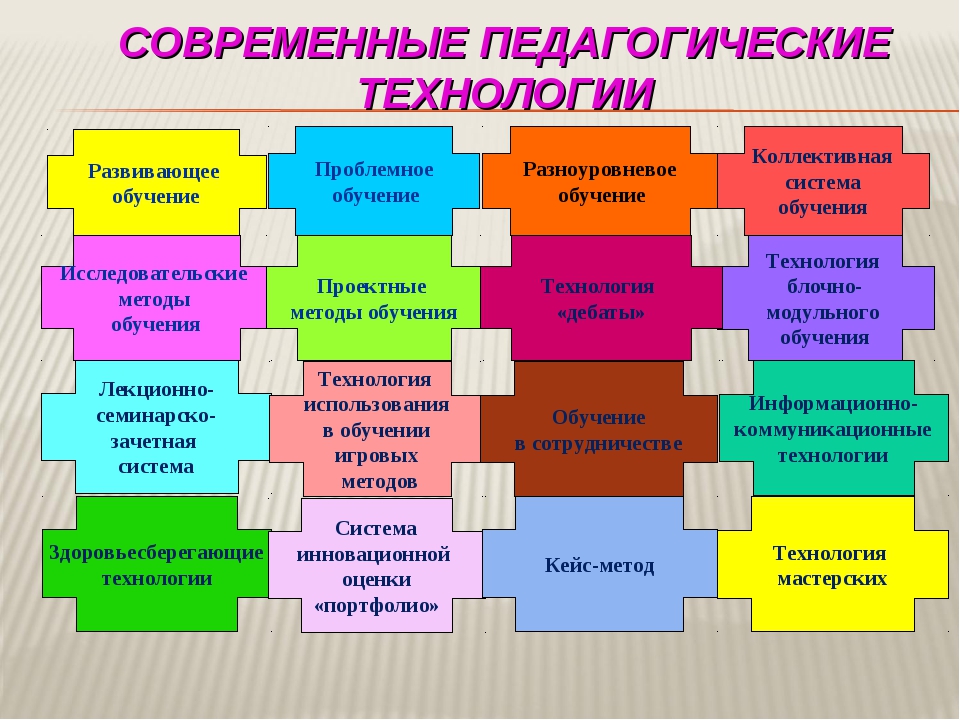 ПАРАМЕТРЫ КЛАССИФИКАЦИИ ТЕХНОЛОГИЙПо уровню применения технологии бывают:-общепедагогические (характеризуются целостностью педагогического процесса в регионе, учебном заведении, на определенной ступени обучения).-частнопредметные (совокупность средств и методов для реализации определенного содержания обучения и воспитания в рамках предмета, например, иностранного языка).-локальные или модульные (используются в отдельных частях учебно-воспитательного процесса).По организационным формам технологии бывают:-классно-урочные;-альтернативные;-академические;-клубные;-индивидуальные;-групповые;-коллективных способов обучения;-дифференцированного обучения.По типу управления познавательной деятельностью:-традиционные (классическое лекционное, с использованием ТСО, обучение по книге);-дифференцированное (система малых групп, система «репетитор»);-программированное (компьютерное, программное, система «консультант»).По подходу к ребенку технологии подразделяются на:-авторитарные (педагог является единоличным субъектом учебно-воспитательного процесса, а ученик только объект. Эти технологии отличаются жесткой организацией школьной жизни, подавлением инициативы и самостоятельности учащихся, применением требований и принуждения);-сотрудничества (это демократизм. равенство, партнерство в субъект-субъектных отношениях педагога и ребенка. Учитель и учение, находясь в соавторстве вырабатывают общие цели своей деятельности, содержание, дают оценки);- свободного воспитания (такие технологии предоставляют ребенку свободу выбора и самостоятельности в разных сферах его жизнедеятельности);-личностно-ориентированные (они ставят в центр образовательной системы личность ребенка, обеспечивают комфортные, бесконфликтные и безопасные условия для его развития);-гуманно-личностные (отличаются психотерапевтической педагогикой, направленной на поддержку личности. на помощь ей.);-массовая (традиционная) технология (школьная технология, рассчитанная на усредненного ученика);-технология продвинутого образования (углубленное изучение предметов и типична для гимназического, лицейского, специального образования);-технология компенсирующего обучения (используется для педагогической коррекции, поддержки. выравнивания, компенсации).По ориентации на личностные структуры педагогические технологии подразделяются на:-информационные (формирование школьных знаний, умений и навыков);-операционные (обеспечивают формирование умственных действий);-технологии саморазвития (направлены на формирование способов умственных действий);-эвристические (развивают творческие способности учащихся);-прикладные (обеспечивают формирование действенно-практической сферы личности).По характеру содержания и структуры технологии бывают:-обучающие;-воспитательные;-светские;-религиозные;-общеобразовательные;-профессиональные;-гуманистические;-технократические;-моно- и политехнологии;-проникающие.В педагогике насчитывается более сотни технологий. Большинство из перечисленных в этой лекции подходят для реализации в обучении иностранному языку. Конечно, многое зависит от педагога, от его компетентности и желания работать.Современные педагогические технологии по ФГОСИнтегрированного обученияСуть. Использование различных видов работы в течение урока поддерживает внимание учеников на высоком уровне, что позволяет говорить о достаточной эффективности уроков.Чему способствует технология интегрированных обучения?1.Повышению мотивации обучающегося, формированию познавательного интереса к целостной картине мира и рассмотрению явления с разных сторон;2.Развитию речи, формированию умения сравнивать, обобщать, делать выводы;3.Углубляет представление о предмете, расширяет кругозор, формирует разносторонне развитую личность;4.Нахождения новых связей между фактами.5.Вся деятельность подчинена авторскому замыслу;6.Работа объединяется основной мыслью;7.Деятельность составляет единое целое, этапы работы являются фрагменты целого;8.все составляющие находятся в логико-структурной зависимости;9.Дидактический материал соответствует замыслу, последовательность
информации подаётся как «предъявленное» и «новое».Проектная технологияСуть. Проектная технология - это практические творческие задания, требующие от учащихся применение знаний для решения проблемных заданий.Овладевая культурой проектирования, школьник приучается творчески мыслить, прогнозировать возможные варианты решения стоящих перед ним задач.Что даёт обучающемуся. Какие УУД формируетРефлексивные умения:умение осмыслить задачу, для решения которой недостаточно знаний;умение отвечать на вопрос: чему нужно научиться для решения поставленной
задачи?Поисковые (исследовательские) умения:умение самостоятельно генерировать идеи, т.е. изобретать  способ действия,
привлекая знания из различных областей;умение самостоятельно найти недостающую информацию в информационном поле;умение запросить недостающую информацию у эксперта (учителя, консультанта,
специалиста);умение находить несколько вариантов решения проблемы;умение выдвигать гипотезы;умение устанавливать причинно-следственные связи.Навыки оценочной самостоятельности.Умения и навыки работы в сотрудничестве:умение коллективного планирования;умение взаимодействовать с любым партнером;умения взаимопомощи в группе в решении общих задач;навыки делового партнерского общения;умение находить и исправлять ошибки в работе других участников группы.Коммуникативные умения:умение инициировать учебное взаимодействие со взрослыми - вступать в диалогзадавать вопросы и т.д.;умение вести дискуссию;умение отстаивать свою точку зрения;умение находить компромисс;навыки интервьюирования, устного опроса и т.п.Презентационные умения и навыки:навыки монологической речи;умение уверенно держать себя во время выступления;артистические умения;умение использовать различные средства наглядности при выступлении;умение отвечать на незапланированные вопросы.Здоровьесберегающие технологииСуть. Здоровьесберегаюшая технология - это система мер, включающая взаимосвязь и взаимодействие всех факторов образовательной среды, направленных на сохранение здоровья ребенка па всех этапах его обучения и развития.Применение здоровьесберегающих технологий помогает сохранению и укрепление здоровья школьников, предупреждение переутомления учащихся на уроках, улучшение психологического климата в детских коллективах, приобщение родителей к работе по укреплению здоровья школьников, повышение концентрации внимания, снижение показателей заболеваемости детей, уровня тревожности.Организация учебной деятельности с учетом основных требований к уроку с комплексом здоровьесберегающих технологий:соблюдение санитарно-гигиенических требований (свежий воздух, оптимальный тепловой режим, хорошая освещенность, чистота), правил техники безопасности;рациональная плотность урока (время, затраченное школьниками на учебную работу) должно составлять не менее 60 % и не более 75-80 %;четкая организация учебного труда;строгая дозировка учебной нагрузки;смена видов деятельности;обучение с учетом ведущих каналов восприятия информации учащимися (аудиовизуальный, кинестетический и т.д.);место и длительность применения ТСО;включение в урок технологических приемов и методов, способствующих самопознанию, самооценке учащихся;построение урока с учетом работоспособности учащихся;индивидуальный подход к учащимся с учетом личностных возможностей;формирование внешней и внутренней мотивации деятельности учащихся;благоприятный психологический климат, ситуации успеха и эмоциональные разрядки;профилактика стрессов: работа в парах, в группах, как на местах, так и у доски, где ведомый, более«слабый» ученик чувствует поддержку товарища;стимулирование учащихся к использованию различных способов решения, без боязни ошибиться и получить
неправильный ответ;проведение физкультминуток и динамических пауз на уроках;целенаправленная рефлексия в течение всего урока и в его итоговой части.Технология активных методов обученияСуть. Технология активных методов обучения — это упорядоченная система активных методов обучения, обеспечивающая активность и разнообразие мыслительной, практической деятельности обучающихся на протяжении всего образовательного мероприятия.Активные методы строятся в основном на диалоге, предполагающем свободный обмен мнениями о путях разрешения той или иной проблемы.Характеризуются высоким уровнем активности учащихся.Активные методы обеспечивают решение образовательных задач:формирование положительной учебной мотивации;повышение познавательной активности учащихся;активное вовлечение обучающихся в образовательный процесс;стимулирование самостоятельной деятельности;развитие познавательных процессов - речи, памяти, мышления;эффективное усвоение большого объема учебной информации;развитие творческих способностей и нестандартности мышления;развитие коммуникативно-эмоциональной сферы личности об-сяраскрытие личностно-индивидуальных возможностей каждого учащегося и определение условий для их проявления и развития;развитие навыков самостоятельного умственного труда;развитие универсальных навыков: способность принимать решения и умение решать
проблемы, коммуникативные умения и качества, умения ясно формулировать
сообщения и четко ставить задачи, умение выслушивать и принимать во внимание
разные точки зрения и мнения других людей, лидерские умения и качества, умение
работать в команде и др.Технология опережающего обученияСуть. Технология опережающего обучения - технология, при которой краткие основы темы даются преподавателем до того, как начнется изучение её по программе.Краткие основы могут даваться как тезисы при рассмотрении смежной тематики, так и представлять собой ненавязчивые упоминания, примеры, ассоциации.Предполагается, что опережающее обучение эффективно при изучении темы, трудной для восприятия.Опережающее обучение подразумевает развитие мышления учащихся, опережающее их возрастные возможности.Технология опережающего обучения - технология, при которой краткие основы темы даются преподавателем до того, как начнется изучение её по программе. Краткие основы могут даваться как тезисы при рассмотрении смежной тематики, так и представлять собой ненавязчивые упоминания, примеры, ассоциации. Предполагается, что опережающее обучение эффективно при изучении темы, трудной для восприятия. Опережающее обучение подразумевает развитие мышления учащихся, опережающее их возрастные возможности.Усвоение материала происходит в три этапа:первый этап - перспективная подготовка: медленное последовательное знакомство с новыми понятиями, раскрытие темы. На этом этапе идёт активное развитие доказательной речи с использованием опор. Выполняются практические работы с комментируемым управлением. При ответах учитывается желание детей. Активны на этом этапе, как правило, сильные ученики;второй этап -уточнение понятий и обобщение материала. Школьники уже сознательно ориентируются в схеме-обобщении, владеют доказательствами, справляются с самостоятельными заданиями в школе и дома. Именно на этом этапе задаётся домашнее задание по трудной теме на достаточно подготовленном материале. Именно на этом этапе происходят моменты опережения, так как в перспективный период многие задания на страницах учебника уже выполнены;третий этап - использование сэкономленного времени (создавшегося опережения). Схемы уходят, формируется навык быстрого действия. Именно на этом этапе рождается новая перспектива, не сталкиваясь уже ни с какими трудностями.Особенности технологии: управление с комментариями, опорные схемы. С помощью комментированного управления:средний и слабый тянутся за сильным учеником;развивается логика рассуждений, доказательность, самостоятельность мышления;ученик ставится в положение учителя, управляющего классом.Модуль IV.  Новые технологии обучения в начальной школе.Содержание модуля: Общие педагогические технологии обучения в начальной школе. Современные образовательные технологии в начальной школе. Использование новых технологий в начальной школе. 5 Лекция.Использование новых технологий в начальной школе (часть 1).Становление личности школьников, прежде всего, происходит на уроке. Главная цель – вызвать у детей эмоциональный интерес, создать ситуацию проблемы, выбора и поиска решения, что помогает максимально раскрыть умственный и творческий потенциал учащихся. Возможно, работа многих педагогов, до введения ФГОС опиралась на ЗУН и у каждого были свои изюминки, достижения и провалы, но с введением ФГОС учитель получил четкий алгоритм: чему, как и на что опираться в своей работе. Это большое подспорье. С внедрением ФГОС второго поколения в начальной школе учителя должны научить ребенка не только читать, считать и писать, чему и сейчас учат вполне успешно, но и должны привить две группы новых умений. К первой относится группа универсальных учебных действий, составляющих основу умения учиться: навыки решения творческих задач и навыки поиска, анализа и интерпретации информации. Ко второй – формирование у детей мотивации к обучению, помощи им в самоорганизации и саморазвитии. В основу деятельности педагогов, во внедрении стандартов ФГОС второго поколения положен системно-деятельностный подход в обучении с применением инновационных технологий т.к. собственная учебная деятельность школьников - важная составляющая системно - деятельностного подхода. В начале учебного года нужно проводить стартовую диагностику, имеющую целью определить основные проблемы, характерные для большинства обучающихся, и в соответствии с ними спланировала систему работы по обеспечению личностных и метапредметных результатов.В ней четко прослеживается целостная работа по формированию УУД через предметные линии развития, внеучебную деятельность, применение проектной технологии, технологии продуктивного чтения, групповой работы, работы в парах. Техника взаимодействия учителя с учеником при деятельностном подходе осуществляется через применение технологий качественного обучения.Педагогические технологии В обучающей работе педагоги применяют самые современные педагогические технологии, направленные на решение учебных задач:Развивающее обучениеПроблемное обучениеРазноуровневое обучениеИспользование исследовательского метода в обученииПроектные методы в обученииИгровые методыОбучение в сотрудничествеИнформационно-коммуникационные технологииЗдоровьесберегающие технологииСтруктура каждого урока тщательно продумывается. Ведь только грамотное построение урока позволяет детям открыть для себя новое, обратить внимание на главное, добиться успеха каждому в меру способностей и возможностей. Дать шанс самым неуверенным учащимся.Постоянно совершенствуются интенсивные методы нового образования: самостоятельное «строительство» знаний путём творческого поиска решений и открытий.Большое внимание в работе уделяют одаренным детям и детям, проявляющим повышенный интерес к изучаемым предметам. Работу с одаренными детьми начинают с диагностики характерологических особенностей личности обучающихся и свойств их нервной системы (в 1 классе). Изучив результаты диагностики, составляю краткий «портрет» каждого своего ученика. Это позволяет предопределить реакцию детей и дает возможность в выборе нужных методов обучения и воспитания.Приведем конкретные примеры из педагогической работы на различных уроках. На уроках литературного чтения ведут диалог с учащимися, подталкивая их к размышлению. Выбор метода работы на уроке зависит от специфики текста. Но есть позиции, общие для любого урока. Учитель и ученик выступают как равноправные партнеры, носители разнородного, но необходимого опыта, высказывая свои мысли о прочитанном произведении.Дети не боятся высказывать свое собственное мнение, так как ни одно из них не называют ошибочным. Все детские версии обсуждают не в жесткой оценочной ситуации (правильно – неправильно), а в равноправном диалоге. Потом обобщаю все версии ответа на вопрос, выделяя и поддерживая наиболее адекватные научному содержанию, соответствующие теме урока, задачам и целям обучения.В этих условиях все ученики стремятся быть «услышанными», высказываются по затронутой теме, работают над собой – каждый в силу своих индивидуальных возможностей. Нравится ученикам инсценировать произведения. Здесь – полный простор для творчества, проявления личностных качеств и талантов детей. Все же основная задача литературного чтения – формирование читательских умений и привитие интереса к чтению.Так некоторые ученики любят читать сказки, и им предлагают сочинить свою сказку. Учитель координирует стремление детей, направляет их, помогает в выборе хорошей литературы. Они делятся с педагогом впечатлениями о прочитанных дома книгах, а педагог советует прочитать ту или иную книгу по интересующей их теме. Таким образом, осуществляется дифференциация обучения.На уроках математики дети младшего возраста мыслят образами. На уроках дают возможность думать, а не «быстро, быстро, рук не вижу». Задают такие вопросы, на которые нет ответа, а надо подумать. Вот на уроках и ищем, шепчемся, и решаем. Создают ситуации успеха, комфорта, сотрудничают с детьми. На уроках всегда должна присутствовать яркая наглядность, помогая самоутвердиться каждому ребёнку.На уроках окружающего мира ученики всегда наиболее активны, стремятся поделиться своими наблюдениями и с увлечением подбирают дополнительный материал из разных источников. В стремлении создать условия для успешного познания окружающего мираучащимся с разным типом восприятия, предоставляют им возможность более самостоятельно «открывать» новые знания, новые способы взаимодействия с учебным материалом.Большую роль в реализации такого подхода играют практические работы, экскурсии и организованные наблюдения. И уже в 1 классе ребята активно участвуют в проектной деятельности. Дети дают результат уже на выходе из 1 класса.Развитию творческой индивидуальности учащихся способствуют уроки технологии, которые проходят в атмосфере свободного общения. Дети увлеченно работают над созданием поделок, применяют свои творческие способности на практике, помогают товарищам справиться с трудностями. В процессе такой работы учащиеся приобретают знания о гармоничном устройстве мира и о месте в нем человека, проникаются уважением к культурным традициям и людям – носителям этих традиций.Это подтверждается участием в творческих и интеллектуальных конкурсах как муниципального, регионального, краевого, всероссийского и международного значения.Для отслеживания качества обучения первоклассниками отдельных предметов использую Мониторинг, при создании которого я исходила из Требований к результатам освоения основных образовательных программ по ФГОС 2-го поколения, где основное внимание уделяется личностным, метапредметным и предметным результатам. Методика отслеживания (Инструментарий) - уровень знания по предмету, личные наблюдения учителя, контрольные срезы, тесты. Процесс усвоения знаний учащимися - индивидуальный, поэтому  используют различные формы диагностики, контролирующие работу на уроке, которые учитывают уровни обучаемости и обученности каждого ученика класса.Результатом работы является повышение уровня самооценки и самоконтроля учащихся их творческие успехи, стабильные показатели качества знаний. Для раскрытия творческих способностей детей применяют активные формы и методы: беседы, дискуссии, игры и экскурсии, конкурсы, турниры, собеседования, олимпиады, наблюдения, творческий труд, поисковые эксперименты, индивидуальные занятия, художественно-эстетическую деятельность.Все ученики вовлечены в творческую работу. Тем, кто неплохо сочиняет, я предлагаю составить загадки, ребусы, сказки, викторины. Ребятам это нравится. Им хочется учиться весело, необыкновенно, увлекательно. Детские кроссворды затем редактируют и используют в своей работе как разноуровневый дидактический материал.Даже те, кто не любит и не умеет хорошо рисовать, иллюстрируют стихотворения, отрывки из рассказов, составленные загадки и кроссворды. Ребята и их родители с удовольствием посещали бы кружок «Нетрадиционного рисования», и уже после нескольких занятий дети начнут сами выполнять творческие заданий на уроках.В системе каждодневно используются:Здоровьесберегающие технологии способствуют формированию здорового образа жизни. Они применяются во время урока в виде физкультминуток. Ежедневно должны проводиться процедуры витаминотерапии и фитоозоровления.Игровые технологии сохраняют познавательную активность ребенка и облегчают сложный процесс обучения, способствуют как приобретению знаний, так и развитию многих качеств личности. Игровые технологии используют на уроках, в основном в 1-2 классах. Считают, что хорошая, умная и занимательная игра активизирует внимание детей, снимает психологическое и физическое напряжение, облегчает восприятие нового материала. И это действительно так.Информационно-коммуникативные технологии. Активно можно использовать в своей практике ИКТ: систему голосования, документ камеру. Для этого разрабатывают мультимедиа-презентации не только сами педагоги, но и привлекают к этому учащихся. С помощью ИКТ дети узнают новые способы сбора информации и учатся пользоваться ими, расширяется их кругозор, повышается мотивация учения.Проектные технологии применяются педагогами на уроках, во внеурочной деятельности, внеклассной работе. 1. Коммуникативные технологии, используемые учителями, позволяют развивать у учащихся:умение работать в группе;высказывать свое личное мнение;выслушивать мнение товарищей;создавать благоприятный психологический климат, атмосферу взаимопомощи, толерантности.2. Личностные - мотивация учения, моральный выбор.3. Познавательные. Формулирование цели, поиск и выделение информации, моделирование самостоятельный поиск решения проблем творческого и поискового характера.4. Регулятивное универсальное учебное действие. Рефлексия учащимися своих действий предполагает осознание ими всех компонентов учебной деятельности. Она являлась неотъемлемой частью всех уроков в классе. Для оценивания своей работы на уроке дети используют так называемые карточки «светофоры», а также смайлики.Также, для фиксирования результатов учебной и внеучебной деятельности первоклассников на родительском собрании решили создать для учащихся «Портфолио», которое служит хорошим стимулятором их учебной деятельности, т.к. в нем отражены достижения первоклассника не только в учебе, но и внеучебной деятельности.Модуль IV.  Новые технологии обучения в начальной школе.Содержание модуля: Общие педагогические технологии обучения в начальной школе. Современные образовательные технологии в начальной школе. Использование новых технологий в начальной школе. 6 Лекция.Использование новых технологий в начальной школе (часть 2 – внеурочная деятельность).Внеурочная деятельность Воспитательный процесс ведется на основе личностно-ориентированного подхода с учетом возрастных особенностей учащихся. В процессе обучения важную роль играет внеурочная деятельность. Можно создать в начальной школе, что-то вроде системы внеурочной работы через реализацию годовой игры «Творческий калейдоскоп» во всей начальной школе.Интересны и разнообразны формы проведения: конкурсы стихов, викторины, олимпиады, интеллектуальные марафоны, выпуск стенгазет, развитие самоуправления (выбор актива), соревновательный момент между классами и т. Внеурочная деятельность в классе должна быть организована так, чтобы обеспечивался баланс между двигательно-активными и статическими занятиями. Форма их проведения полностью отличается от урочной системы обучения и представлена следующими направлениями: СоциальноеСпортивно-оздоровительноеДуховно-нравственноеОбщекультурноеОбщеинтеллектуальное1. Социальное развитие. Расширяет социальный опыт детей средствами внеурочной и внешкольной деятельности (экскурсии, походы, предметные недели, общешкольные праздники, газета, ЛДП, калейдоскоп). Раскрытие потенциала каждого ребёнка, признание его как личности, умение добиваться чего-либо им в окружающей его действительности – эти приемы используют в своей работе многие педагоги. Потенциал ребёнка в большей степени проявляется через игру. Поэтому большинство мероприятий и дел проводят в виде игры, конкурсов, викторин.Главным фактором служит коллективная деятельность, которая в большинстве случаев носит личностно-ориентировочный и творческий характер, который представлен в плане воспитательной работы на каждый учебный год. Основу этой деятельности составляет игра «Творческий калейдоскоп».При реализации социального проекта «Экология мира - экология души» учащиеся оказывают помощь малообеспеченным людям в виде книг, одежды, обуви, игрушек ребята приняли участие во Всероссийской акции «Милосердие».2. Общеинтеллектуальное развитие.Целью работы в этом направлении является оказание помощи ученикам в развитии в себе способности мыслить рационально, эффективно проявлять свои интеллектуальные умения в окружающей жизни и при этом действовать целесообразно. Учебная и воспитательная деятельность неразрывно связаны.Работа над темой по самообразованию «Работа с литературным произведением как средством интеллектуального развития младших школьников на уроках литературного чтения» помогает мне достигать этой цели и на уроках, и во внеурочных мероприятиях (тренинги по развитию памяти, внимания; интеллектуальные марафоны).Можно проводить занятия кружков, например, «Юным Умникам и Умницам», «Занимательная математика», «Геометрика». На внеурочных занятиях предлагают детям не только решение занимательных и олимпиадных заданий по преподаваемым предметам, но и совместно с учащимися создают обучающие мультимедийные проекты-презентации, готовят открытые мероприятия, занимательные уроки, материалы для проведения предметных недель. Всё это позволяет учителю формировать положительную учебную мотивацию по предметам, развивать кругозор учащихся, формировать новые умения и навыки в учебной деятельности. В результате совместной творческой работы на уроках, учащимися создается продукт деятельности.Дети сами создают проекты, например: «Умники и умницы» (по предметам начальной школы)«Ребусы» (русский язык, математика)«Задания с ловушками» (по предметам начальной школы)«Заколдованные примеры» (математика)«Почемучка» (окружающий мир)«Наши сочинения» (чтение)«Наши открытия» (русский язык). 3. Спортивно-оздоровительная деятельность.В целях формирования осознанной потребности в сохранении и укреплении здоровья у педагогов выработаны системы работы по пропаганде здорового образа жизни (касалась этого выше). Основной целью пропаганды является укрепление здоровья учащихся, установки на здоровый стиль жизни, физическое самосовершенствование и самовоспитание, воспитание потребности в регулярных занятиях физическими упражнениями и спортом. Активно используют здоровьесберегающие технологии: физминутки, разминки, гимнастика для глаз и гимнастика для ума, элементы релаксации, фито и витаминотерапии.При реализации годовой игры в системе предусмотрены все направления. С целью изучения психического и физического здоровья учащихся тесно сотрудничают с медицинским персоналом, специалистами психологической службы школы, родителями учащихся.  4. Духовно-нравственное воспитание.Одной из главных воспитательных задач является формирование у детей общечеловеческих духовных ценностей и ориентиров. Среди них – вечные нравственные нормы: доброта, любовь и уважение к людям, чувство собственного достоинства, совестливость, воля, дисциплинированность, любовь к труду, самостоятельность и настойчивость.Без них нет, и не может быть ни нравственных убеждений, ни нравственного мировоззрения. Именно они обеспечивают единство сознания и поведения. В этом направлении совместно с детьми проводятся классные часы, дискуссии, беседы, экскурсии, праздники. Детьми класса может быть подготовлен и проведён концерт, например, к дню пожилых людей, дню инвалидов. Ежегодно проводятся мероприятия, посвящённые Дню Победы, приглашаются ветераны ВОВ. Включают элементы гражданско-патриотического воспитания во все общешкольные и классные мероприятия. Воспитательная работа школы не может строиться без учета того, что индивидуальность ребенка формируется в семье. Школа и семья - два важнейших воспитательно-образовательных института, которые изначально призваны пополнять друг друга и взаимодействовать между собой. С этой целью в классе ведится большая работа с родителями.Систематически важно проводить классные родительские собрания, разнообразные по формам (организационные, тематические, итоговые, собрания-диспуты). Работу с родителями можно вести в двух направлениях: повышение педагогической культуры и объединение родителей в сплоченный коллектив. Подводя итоги воспитательной работы, надо отметить, что у детей значительно активизировалась любознательность, инициативность, повысилась заинтересованность в учёбе, сплотился ученический коллектив. В заключение хочется добавить, что целью любой воспитательной системы является формирование гармонично развитой личности.Целью современной школы является формирование личности информационной, то есть способной не только, и не столько выполнять свои функции, сколько принимать критические решения и устанавливать новые отношения в быстро меняющейся реальности. От учителя, в данных условиях требуется построить педагогический процесс в соответствии с потребностями и целями современного общества.Результатом работы являются победы учащихся в конкурсах. Чтобы добиться положительного результата в обучении, необходимо тесное сотрудничество между учителем и родителями. Только вместе сообща можно идти к единой цели развития школьника.Но уже сейчас уверенностью можно сказать: первоклашки отличаются от прежних учеников. Они умеют спорить, размышлять, не ищут легких путей, умеют оценивать свою работу и работу своих товарищей, делают правильные выводы и предлагают пути решения проблемных ситуаций. Дети активно участвуют в делах класса и школы. 